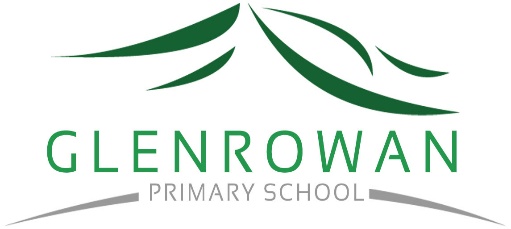 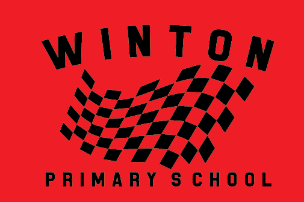 Uniform PolicyPurposeThe purpose of the Student Dress Code is to outline Glenrowan and Winton Primary Schools requirements for student dress and appearance and to provide information about uniform purchase and support, dress code implementation and exemption processes. This dress code has been developed by Glenrowan and Winton Primary School’s School Councils in close consultation with our school community to ensure that it respects the rights of individual students whilst reflecting the values and interests of our community. The Student Dress Code aims to:foster a sense of community and belonging and encourages students to develop pride in their appearance support Glenrowan and Winton Primary Schools commitment to ensuring that our students feel equal and are dressed safely and appropriately for school activities. reduce student competition on the basis of clothing enhance the profile and identity of the school and its students within the wider community.  The School Council has developed a dress code that we believe provides a range of choices for students and is cost effective for families.ScopeStudents are expected to comply with this Student Dress Code while traveling to and from school, during school hours and when attending school activities. Uniform and appearanceThe general school uniform for Glenrowan Primary School is:SUMMER  Girls Green & white check gingham dressGreen polo top with school emblem Navy or black skirt or shorts.BoysGreen polo top with school emblemNavy or black shortsHatA navy wide brimmed hat – As we are a ‘sun smart school’ all children will be provided with a school hat on entry to Glenrowan Primary School. Replacement hats will need to be purchased if lost or damaged.WINTERAll studentsDark green windcheater, bomber jacket or polar fleece top with school emblemDark green long or short sleeved polo shirt with school emblemNavy or black pantsThe general school uniform for Winton Primary School is:SUMMERAll studentsRed polo top with school emblemNavy or black skirt or shortsHatA wide brimmed hat – As we are a ‘sun smart school’ all children will be provided with a school hat on entry to Winton Primary School. Replacement hats will need to be purchased if lost or damaged.WINTERAll studentsRed windcheater, bomber jacket or polo fleece top with the school emblem.Red long or short sleeved polo shirt with school emblem.Navy or black pantsGrade 6 polo shirts:The design and colour will be chosen by the students in conjunction with the class teacher and principal.	Sports uniform:T-shirt in house coloursDark coloured shorts or sports skirt and sports nicksFootwear:	Suitable enclosed footwear should be worn at all times.General appearanceWhile at school, travelling to or from school or participating in school activities, Glenrowan and Winton Primary School students must comply with the following:Uniforms must be clean and in good repairUniforms must be clearly marked with the owner’s nameAdditional layers of clothing may be worn underneath the uniform for added warmth, provided these undergarments are hidden or the same colour as t-shirt.Jewellery and cosmeticsStudents are not permitted to wear decorative jewellery to school. Stud earrings and sleepers worn in the ears, and watches, are the only acceptable jewellery.Cosmetics may not be worn at school. Hair and Sun safety Shoulder length or longer hair is to be tied back to help restrict the spread of nits and lice and for student safety.School uniform hats must be worn outside during Term 1 and 4 and on any other day prescribed by the school. School uniform hats may also be worn outside of this time period, by parent or student choice. Hats are not to be worn inside.Purchase of uniformsUniform items can be purchased from the school office, or parents may order it directly from Wangaratta Worklocker (Glenrowan) or Fobia (Winton).	Support for families experiencing difficulty Please contact the Principal to discuss support that we may be able to provide to families experiencing difficulty meeting uniform costs, including information about eligibility for uniform support through State Schools’ Relief. Further information about State Schools’ Relief is also available on their website: htps://www.ssr.net.au/ ImplementationGlenrowan and Winton Primary School will ensure that this Student Dress Code is communicated to all families and students through our website and newsletter. We will assist students who may be experiencing difficulties complying with this policy where possible. Students wearing non-compliant uniform items may be asked to change into a compliant item of clothing provided by the school.If a student is out of school uniform or otherwise breaches the Student Dress Code on a recurring basis, a note will be provided to the student and parents by the classroom teacher.  If non-compliance with the dress code becomes a continued occurrence, the Principal will be informed and a phone call home may be required. In this event, the school will continue to work with the student and family to support compliance.EXEMPTIONS TO student dress codeWe recognise that there may be situations where the application of this dress code may affect students unequally.Students and their parents or carers may contact the school for an exemption to this Student Dress Code if: an aspect of this code prevents the student from complying with a requirement of their religious, ethnic or cultural beliefs or backgroundthe student has a particular disability or health condition that requires a departure from the dress codethe student or their parents/carers can demonstrate particular economic hardship that prevents them from complying with the dress code. When the School receives a request for an exemption, they will:consider the grounds for the exemption request explain the process to the student and/or their parents/carersencourage the student and/or their parents/carers to support their application with evidence. Concerns about this student dress codeGlenrowan and Winton Primary Schools welcome feedback from the school community in relation to this Student Dress Code. If you have a concern or complaint about the Student Dress Code, further information about raising a concern or complaint is available in our school’s Parent Complaint Policy.COMMUNICATIONThis policy will be communicated to our school community in the following ways: Available publicly on our school’s website (or insert other online parent/carer/student communication method)Reminders in our school newsletterIncluded in staff handbook/manualDiscussed at staff briefings/meetings as required Included in transition and enrolment packsDiscussed at parent information nights/sessionsHard copy available from school administration upon requestEvaluation:Date ImplementedJune 2022AuthorApproved ByGlenrowan Primary School Council – June 2022Winton Primary School Council – June 2022Responsible for ReviewPrincipalReview DateJune 2025